Presenter: Barbara J. Newman 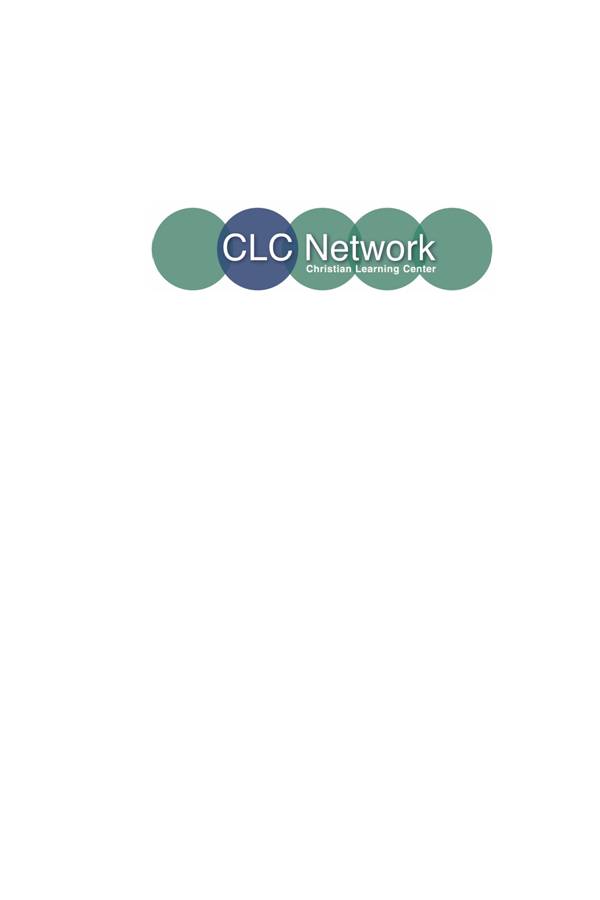 Sunday School Where Everyone Is Welcome: Universal Design for Religious EducationWhat DOES your congregation DO?Lesson from the Boy Scouts: Always Be Prepared!Prep Work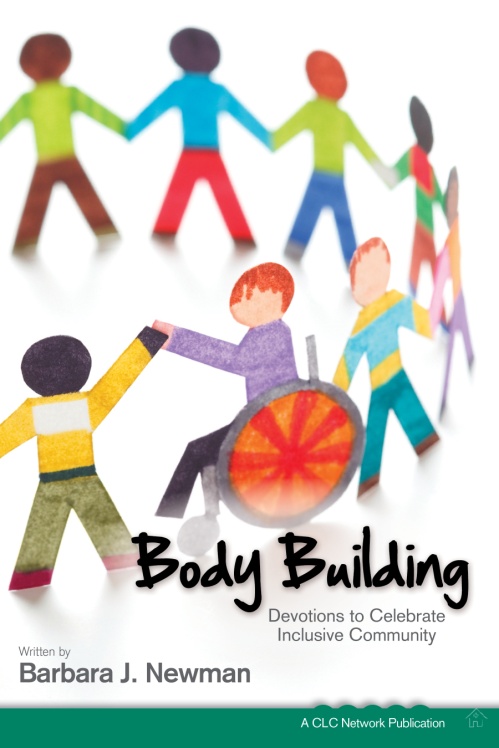 Congregational AttitudesTrue/False QuizTools: CLC’s Free DVD &Accessibilitywww.CRCNA.org Give Information:Church Welcome Story & Adaptations: Youth Group Event Story, Communion Story, How do you worship? What do you wear? How many questions are appropriate?Your congregation’s website or printed materialsTour of children’s area, people engaged in worship, what do you wear, printed welcome for children with disabilities, etc.Training for Leaders and PeersIntake System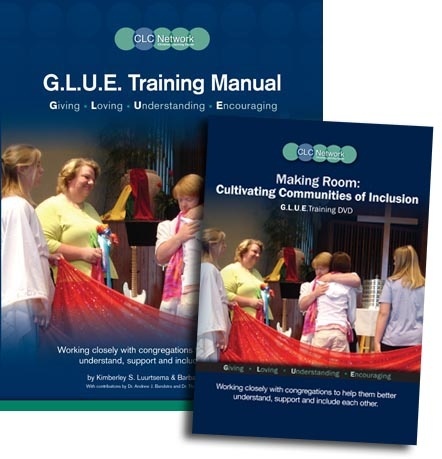 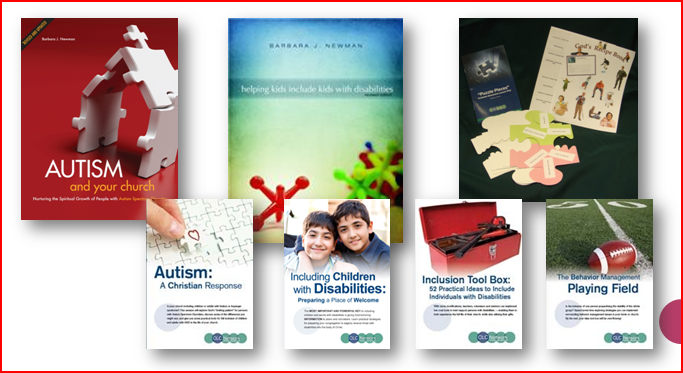 Registration: WORDING is critical!Special Needs CoordinatorAwareness of G.L.U.E. process (because, ASAP) You MUST get to know the CHILDSo you can make a specific planBe prepared to have conversations with parentsHave a local resources listMeet and GreetParking PassesData Collection –intake system signals a processInstant Buddies (have them available!)For that tough customer…it’s OK to ask parents to wait until you get some things in place (1-2 weeks)In-Room SupportsPictures, pictures, pictures!Visual SchedulesStory apron, Story stick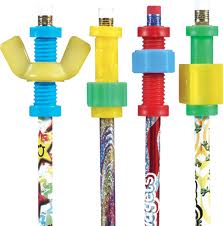 Speech buttonsCurriculumItems to address unique sensory systemsHand tools (fidgets), Fidget pencilsVaried seatingLap buddiesWiggle cushionsParking SpotsFine Motor ToolsVaried pencils & gripsPaper optionsScissors optionsStations, multisensory, Choices! Choices! Choices!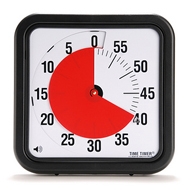 Invaluable ItemsTime TimerBreak Tickets and Break AreaConcrete items & bins to go with stories and lessonsYouVersion (kids)What WILL your congregation DO?Why? Adam’s story